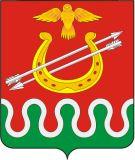 АДМИНИСТРАЦИЯ БОЛЬШЕКОСУЛЬСКОГО СЕЛЬСОВЕТАБОГОТОЛЬСКОГО РАЙОНАКРАСНОЯРСКОГО КРАЯ    ПОСТАНОВЛЕНИЕ   29.10. 2021 год                     с. Большая Косуль                       №  48-пО снятии с баланса  и исключения из состава муниципальной казны администрации Большекосульского сельсовета Боготольского района  недвижимое  имущество  муниципальной собственности.  На основании постановления Главы Боготольского района от 06.09.2021 № 353, на основании Решения Большекосульского сельского Совета депутатов от 12.04.2011 за № 8-34 « Об утверждении Положения о порядке управления и распоряжения муниципальным имуществом Большекосульского сельсовета» ( в редакции решения от 25.11.2014 № 42-143),  руководствуясь Уставом Большекосульского сельсовета Боготольского района, ПОСТАНОВЛЯЮ:      1.  Снять с баланса и исключить из  состава муниципальной казны администрации Большекосульского сельсовета Боготольского района объект недвижимого имущества - нежилое здание, расположенное по адресу: Российская Федерация, Красноярский край, Боготольский район, с. Большая Косуль, ул. Просвещения, 2Б, общей площадью 580 кв. м., кадастровый номер 24:06:2901003:101, первоначальной стоимостью 2622565 руб., остаточной стоимостью 0, 00 руб. 2. Муниципальному казенному учреждению «Межведомственная централизованная бухгалтерия» Боготольского района (Ефимова О.Г.) внести соответствующие изменения в бухгалтерский учет муниципальной казны Большекосульского сельсовета, согласно представленных документов.3. Контроль за исполнением постановления оставляю за собой.4. Постановление вступает в силу со дня подписания.Врио Главы  сельсовета                                                         И. С. Симон.